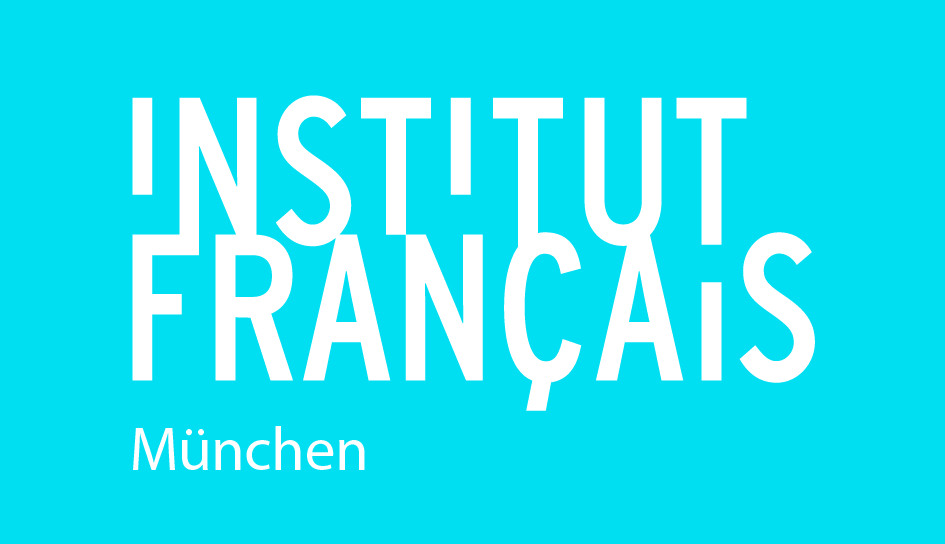 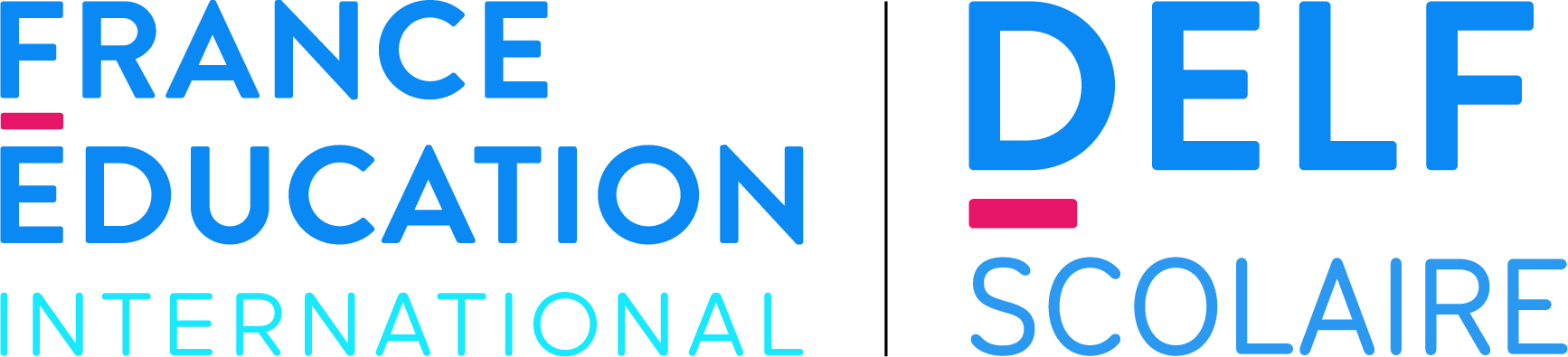 ELTERLICHE ERLAUBNIS / AUTORISATION PARENTALEName und Vorname des/r Teilnehmers/in: …………………………………………………………………………Geburtsdatum:…………………………………..	Geburtsort:……………………………………………………...Staatsangehörigkeit:……………………………………………….Zweite Staatsangehörigkeit:…………………………………………….Hiermit erlaube ich meinem/r Sohn/Tochter, an der DELF Prüfung □A1   □A2   □B1   □B2 teilzunehmen. (Bitte die gewünschte Stufe der DELF-Prüfung ankreuzen)Ich habe die AGB* zur Kenntnis genommen. Die Anmeldung zur Prüfung ist somit verbindlich._________________________________________________Name des/der Erziehungsberechtigen / Ort/Datum/Unterschrift des/der Erziehungsberechtigen ---------------------------------------------------------------------------------------------------------------------------------------------*AGBPersonen unter 18 Jahren müssen für die Anmeldung zur Prüfung die Erlaubnis der Eltern einholen.Die Prüfungsgebühr ist mit der Anmeldung fällig. Die Gebühren sind von der Lehrkraft einzusammeln und geschlossen zu überweisen. Einzelüberweisungen von Schüler/innen werden nicht akzeptiert.Bei nicht Antreten der Prüfung ist die Rückerstattung der Prüfungsgebühren und deren Anrechnung auf spätere Prüfungstermine auch im Krankheitsfall nicht möglich. Die Prüfung kann nur als Gesamtprüfung (keine Teilprüfungen) abgelegt werden. Bei verspätetem Erscheinen zur mündlichen oder schriftlichen Prüfung wird der Teilnehmer nicht zur Prüfung zugelassen. Die Prüfung gilt in diesem Fall als nicht bestanden.Die Prüfungszertifikate werden zentral in Frankreich gedruckt und liegen in der Regel erst fünf Monate nach dem Prüfungstermin vor; eine Bescheinigung über das Bestehen der Prüfung mit Angabe der Noten wird vorab zur Verfügung gestellt.